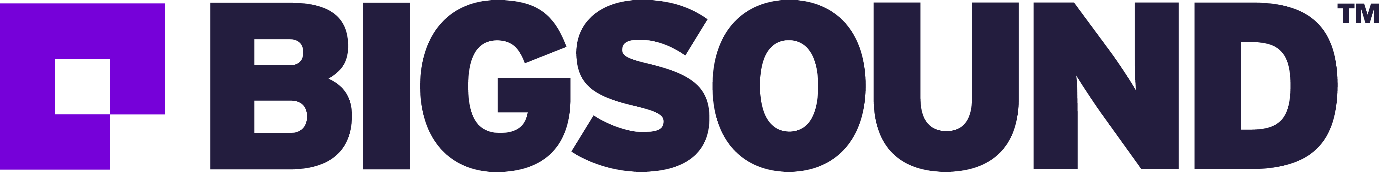 TomcatStage Manager:Venue Liaison:Production Manager: Eddie Gresack: eddie@qmusic.com.au Artist Liaison: PRODUCTIONAUDIO
CONSOLE + Core:	Soundcraft UI24R FOH + Mons
FOH SPEAKERS:	4 x Acoustic Technologies Blackbird CLA600A Mid/Top
4 x Acoustic Technologies Blackbird CLALF3000A SubMONITORS:	3 x QSC CP12 powered 2 way wedge
1 x Yamaha DBR10 powered 2 way wedge
MICS/DI’s: 	1 x Sennheiser e901 
3 x Sennheiser e904
3 x Shure SM57 
2 x Rode M5
2 x Sennheiser e906
1 x Sennheiser e609
1 x Sennheiser e935
2 x Sennheiser e835
1 x Shure SM58
2 x sE Electronics V7
3 x Radial Di box
LIGHTINGCONSOLE 	Chamsys MagicQ lighting interface
FIXTURES	2 x Event Lighting Par12x12L (front wash)
4 x Event Lighting LM6x15 moving head
2 x AVE Led Par
1 x Event Lighting Strobe X
BACKLINE:		Yamaha Stage Custom 5 piece drum kit
1 x Ashdown ABM 600 bass head w/ Ashdown 4x10 cab
1 x Blackstar HT50 head w/ Blackstar cab
1 x Fender Tonemaster combo 2x12 (no drive channel)STAGE SIZE: 	4.84m W x 2.6m D x 2.9m H stage to ceiling